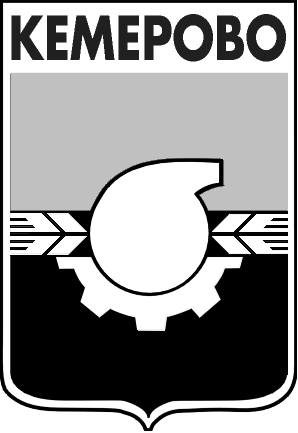 АДМИНИСТРАЦИЯ ГОРОДА КЕМЕРОВОПОСТАНОВЛЕНИЕот 22.03.2018  № 536Об условиях приватизации нежилого помещения, расположенного по адресу: г. Кемерово, ул. В.Волошиной, 28В соответствии с Федеральным законом от 21.12.2001 № 178-ФЗ 
«О приватизации государственного и муниципального имущества», положением «О порядке приватизации муниципального имущества города Кемерово», утвержденным решением Кемеровского городского Совета народных депутатов от 24.04.2015 № 403, Прогнозным планом приватизации муниципального имущества города Кемерово на 2018 год, утвержденным решением Кемеровского городского Совета народных депутатов от 24.11.2017 № 96, отчетом об оценке рыночной стоимости от 25.12.2017 № 17-207, выполненным ООО «ВЕЛ-Аудит-Консалтинг»1. Утвердить условия приватизации нежилого помещения  общей площадью 14,5 кв.м (кадастровый номер: 42:24:0101030:16430), расположенного по адресу: г. Кемерово, ул. В.Волошиной, 28.2. Установить способ приватизации – продажа муниципального имущества на аукционе.2.1. Установить форму подачи предложений о цене – открытая.2.2. Установить начальную цену нежилого помещения в соответствии с отчетом об оценке рыночной стоимости в размере 480 000 (четыреста восемьдесят тысяч) рублей с учетом НДС.3. Комитету по работе со средствами массовой информации 
администрации города Кемерово (Е.А.Дубкова) обеспечить официальное опубликование настоящего постановления.4. Контроль за исполнением данного постановления возложить 
на  председателя комитета по управлению муниципальным имуществом города Кемерово Н.Ю.Хаблюка.Глава города 						                                 И.В.Середюк